                                                                                                                                   شماره: .......................               فرم شماره 2: فرم هزينه‌هاي انجام يافته از محل اعتبار پژوهشي                       تاريخ: .......................                                                                                                                                                         پيوست: ....................                                                           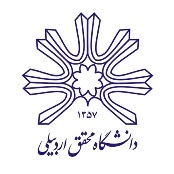 معاونت پژوهشي و فناوريمعاونت محترم پ‍ژوهشي دانشكده  .....................................با سلام، احتراماً عطف به قرارداد شماره ............................. مورخ .................................... در خصوص اعتبار پژوهشي سال ........................ اينجانب .................................................. عضو هيات علمي دانشكده ........................................... گروه آموزشي ..................................................، به پيوست .............................. فقره فاكتور/ رسيد/ قبض جمعاً به مبلغ ......................................................................................... ريال كه در قالب اعتبار پژوهشي، هزينه شده است، ارسال مي‌گردد. خواهشمند است دستور فرمايند پس از بررسي، نسبت به پرداخت آن از محل  اعتبار پژوهشي اختصاص داده شده به اينجانب،  اقدام لازم را معمول نمايند.شماره حساب: .........................................................کد ملی: ..................................................................شماره تماس :  همراه: ......................... داخلی: ......................                                                                                       نام و نام خانوادگي عضو هيات علمي                                                                                                                                          تاريخ و امضاء مدير محترم پژوهشي دانشگاه با سلام، احتراماً به پيوست ................................ فقره فاكتور/ رسيد / قبض جمعاً به مبلغ ......................................................................................... ريال كه در قالب اعتبار پژوهشي، توسط آقاي / خانم .................................................. عضو هيات علمي گروه آموزشي .................................................. اين دانشكده، هزينه شده است، ارسال مي‌گردد. ضمن تاييد موارد فوق‌الذكر، خواهشمند است نسبت به پرداخت مبلغ فوق‌الذكر از اعتبار اختصاص یافته مذكور، اقدامات لازم مبذول گردد.                                                                                       نام و نام خانوادگي معاون پژوهشي دانشكده                                                                                                                                          تاريخ و امضاء معاونت محترم پژوهشي و فناوري دانشگاه با سلام، احتراماً موارد فوق مورد تاييد مي‌باشد. خواهشمند است عطف به قرارداد شماره ............................. مورخ .................................... و عطف به دستورالعمل اجرایی تخصيص اعتبار پژوهشي به اعضاي هيأت علمي دانشگاه، مصوب مورخ 04/11/1401 شورای دانشگاه، دستور اقدام مقتضي در خصوص پرداخت مبلغ ............................................. از اعتبار اختصاص یافته به آقاي / خانم ...................................................... مبذول گردد.                    سید محمدرضا اسدی                                                                       دکتر موسی ترابی گیگلو                                    رئیس اداره پشتیبانی امور پژوهشی                                                          مدير امور پژوهشي دانشگاه امور مالي معاونت پژوهشي و فناوري دانشگاه پرداخت مبلغ ............................................... ريال از اعتبار اختصاص یافته به آقاي / خانم ..................................................... با رعايت قوانين و مقررات بلامانع مي‌باشد.                                                       دکتر جبرائیل رزمجو                                                                                                                     معاون پژوهشي و فنّاوري دانشگاه                                                                                                                                   شماره: .......................                          صورت ریزپرداختی بابت قرارداد پژوهشی گرنت                       تاريخ: .......................                                                                                                                                                         پيوست: ....................                                                           معاونت پژوهشي و فناوريصورت ریزپرداختی بابت قرارداد پژوهشی گرنت آقای / خانم .............................................صورت ریزپرداختی بابت قرارداد پژوهشی گرنت آقای / خانم .............................................صورت ریزپرداختی بابت قرارداد پژوهشی گرنت آقای / خانم .............................................صورت ریزپرداختی بابت قرارداد پژوهشی گرنت آقای / خانم .............................................صورت ریزپرداختی بابت قرارداد پژوهشی گرنت آقای / خانم .............................................صورت ریزپرداختی بابت قرارداد پژوهشی گرنت آقای / خانم .............................................موارد هزینهکرد1234جمع کلهزینه خدمات آزمایشگاهی، کارگاهی و میدانیهزینه خدمات آزمایشگاهی، کارگاهی و میدانیخرید مواد مصرفیخرید مواد مصرفیخرید و تعمیر تجهیزاتخرید و تعمیر تجهیزاتحق عضویت در مجامع و انجمن های علمی تخصصیهزینه ثبت اختراع و ثبت ژن و ژنومهزینه شرکت در همایشهزینه شرکت در همایشهزینه شرکت در کارگاه آموزشیهزینه شرکت در نمایشگاههای داخلی و خارجیهزینه سفرهای علمی خارجیهزینه سفرهای علمی خارجیهزینه خرید کتب و نشریاتهزینه خرید کتب و نشریاتهزینه خرید نرم افزار و عضویت در پایگاه‌های اطلاعاتیهزینه چاپ مقاله در نشریات علمی با نمایه معتبرهزینه چاپ مقاله در نشریات علمی با نمایه معتبرحق التحقیق دانشجویان دستیار پژوهشیحق التحقیق دانشجویان دستیار پژوهشیهزینه شرکت دانشجویان تحصیلات تکمیلی در انجمن های علمی و کارگاههزینه شرکت دانشجویان تحصیلات تکمیلی در انجمن های علمی و کارگاههزینه چاپ کتابهزینه چاپ کتابهزینه ایاب و ذهاب و شرکت در جلسات هیات مدیره انجمنهای علمی، قطب های علمی، کمیته های علمی کنفرانس های معتبرهزینه ایاب و ذهاب و شرکت در جلسات هیات مدیره انجمنهای علمی، قطب های علمی، کمیته های علمی کنفرانس های معتبرهزینه ویراستاری مقاله و کتب بین المللیهزینه ویراستاری مقاله و کتب بین المللیسایر..........................جمع کلجمع کلجمع کلجمع کلجمع کلپرداخت هزینه های فوق طبق مدارک پیوستی و دستورالعمل اجرایی تخصیص اعتبار پژوهشی اعضای هیات علمی مصوب شورای دانشگاه بلامانع است.رئیس اداره پشتیبانی امور پژوهشی                                                          مدیر امور پژوهشی دانشگاه 